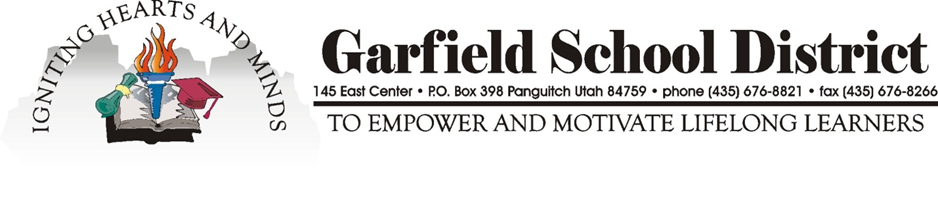 HALF-TIME ANTIMONY ELEMENTARY STEM TEACHER POSITION ANNOUNCMENT:	Garfield County School District is hiring part-time elementary teacher for Antimony Elementary School with an emphasis in STEM education for the 2019-2020 school year.  Teacher must demonstrate mastery of related subject matter with emphasis in science, technology, engineering and math instructional skills and resources for elementary students.  This job will also include creating and organizing summer activities for students and professional development planning for teachers.  There will be some facilitation of STEM activities throughout the district.  SALARY:  	Beginning Step and Lane according to the 2019-2020 Garfield County School District Certified Salary Schedule.  There are no health insurance benefits with this position. However, there is retirement benefits. QUALIFICATIONS:  	The successful candidate must have or be capable of obtaining a Utah teaching license & needed endorsements within the time frame set by the board of education. Previous teaching experience is preferred, but not required.  All applicants must be fingerprinted and pass an employment background check.APPLICATION:  	Interested individuals should submit a Garfield County School District Certified application, resume, three current letters of recommendation, and a transcript.  Please direct questions to Tracy Davis (435-676-1379) and application packets to:  Garfield County School District	PO Box 398145 East Center StreetPanguitch, Utah 84759Online applications are available at:  www.garfk12.org Applications will be screened and the most qualified candidates will be granted interviews.DEADLINE:  			Open Until Filled.Garfield County School District is an Equal Opportunity Employer.  Garfield County School District reserves the right to accept or reject any or all applications.  